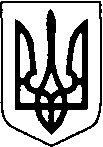 ЛЮБЛИНЕЦЬКА  СЕЛИЩНА  РАДАКОВЕЛЬСЬКОГО РАЙОНУ  ВОЛИНСЬКОЇ ОБЛАСТІРОЗПОРЯДЖЕННЯ ГОЛОВИ04 грудня  2020 року                                                                                        №151Про скликання третьої сесії селищної ради восьмого скликання	На підставі ст.42 Закону України “Про місцеве самоврядування в Україні”          1. Скликати третю сесію селищної ради  24 грудня 2020 року    о 10 год.  в приміщенні селищної ради.          2. На розгляд сесії винести наступні питання:Про затвердження порядку денного третьої сесії  селищної ради  сьомого  скликання;     -   Про  звіт КУ «Трудовий архів смт.Люблинець»   за 2020 р.Про затвердження Програми соціального  захисту  населення Люблинецької селищної ради на 2021 – 2025 роки.Про затвердження Програми підтримки індивідуального житлового будівництва  на селі «Власний дім» у Люблинецькій селищній раді на 2021-2022 роки та Порядку надання та використаня коштів селищного бюджету на виконання заходів Програми.Про затвердження Програми підтримки КУ «Трудовий архів смт.Люблинець» на 2021- 2025 роки. Про продовження терміну дії  Програми підтримки особистих селянських господарств  у Люблинецькій ОТГ на 2018- 2020роки до 2021 року.Про затвердження Програми захисту населення і територій від надзвичайних ситуацій техногенного і природного характеру та їх негативних наслідків на території Люблинецької селищної об’єднаної територіальної громади  на 2021 – 2025 роки. Про внесення змін в Програми організації та проведення на території Люблинецької селищної ради ОТГ заходів приписки, забезпечення військово-облікової роботи, призову громадян  на військову строкову службу, мобілізаційної підготовки, мобілізації людських та транспортних ресурсів   на 2018-2021 роки Про селищний бюджет на 2021 рік. Про організацію харчування учнів закладів загальної середньої освіти  у 2021    році.Про встановлення вартості харчування в закладах дошкільної освіти в 2021 році.Про встановлення умов оплати праці  селищного голови у 2021 році.     Про план роботи селищної ради на перше півріччя  2021 року. Про  створення  адміністративної комісії при виконавчому комітеті Люблинецької  селищної  ради   та  затвердження  Положення про комісіюПро затвердження структури та загальної чисельності виконавчих органів апарату Люблинецької селищної ради Про затвердження керуючого справами (секретаря) виконавчого комітету  Люблинецької селищної ради 17. Про внесення змін у рішення селищної  ради від 19.11.2020 р. №1/11 «Про виконавчий комітет селищної ради»Про затвердження проєкту детального плану території «Для реконструкції  Мощенської ЗОШ І-ІІ ступеня філія ОНЗ «Люблинецька ЗОШ І-ІІІ ступенів» по вул.Відродження, 60 в с.Мощена Ковельського району Волинської області». Про розпорядження голови, прийняті в період  з  13.11.2020 р. по 24.12.2020 р. Розгляд заяв Різне.Селищний голова                                                                 Наталія СІХОВСЬКАЖанна Кулик 56562